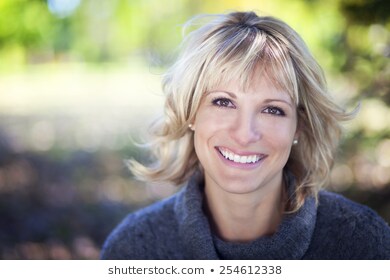 A Kidney for MaryOur Friend and PTA member Mary has been in dialysis for 3 years now and really needs a living donor kidney transplant Anyone who is interested in being a living donor can call XXXXXXXXXX for questions or complete a questionnaire at www.NYKidneyDonor.org.Kidney donors must be At least 18 years old and less than 70 years old, Healthy and active and be able to take time off from work or school to complete the evaluation  and Able to take off at least 2-3 weeks from work or school after surgery.Living kidney donor cannot have any of the following conditions:•	Kidney disease •	Uncontrolled high blood pressure or take more than one antihypertensive medication•	Diabetes •	Heart disease•	Cancer•	Certain viruses such as Hepatitis C, HIV•	Obesity: BMI >35•	Substance abuse